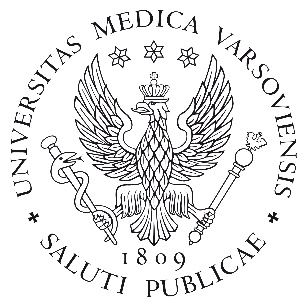 *W załącznikach do Rozporządzenia Ministra NiSW z 26 lipca 2019 wspomina się o „absolwencie”, a nie studencieMetryczkaMetryczkaRok akademicki2022/2023WydziałWydział Nauk o ZdrowiuKierunek studiówRatownictwo MedyczneDyscyplina wiodąca 
(zgodnie z załącznikiem do Rozporządzenia Ministra NiSW z 26 lipca 2019)B. NAUKI BEHAWIORALNE I SPOŁECZNEProfil studiów (ogólnoakademicki/praktyczny)praktycznyPoziom kształcenia 
(I stopnia/II stopnia/
jednolite magisterskie)I stopniaForma studiów (stacjonarne/niestacjonarne)stacjonarneTyp modułu/przedmiotu(obowiązkowy/fakultatywny)obowiązkowyForma weryfikacji efektów 
uczenia się (egzamin/zaliczenie)zaliczenieJednostka/jednostki prowadząca/e (oraz adres/y jednostki/jednostek)Zakład Ratownictwa Medycznego (NZR)ul. Litewska 14/16  00-575 Warszawa tel. 22 116 9206, 22116 9207email. anna.czerkas@wum.edu.plKierownik jednostki/kierownicy jednostekprof. dr hab. n. o zdr. Robert GałązkowskiKoordynator przedmiotu (tytuł, imię, nazwisko, kontakt)dr inż. n. o zdr. Aneta Binkowskaaneta.binkowska@wum.edu.pl Osoba odpowiedzialna za sylabus (imię, nazwisko oraz kontakt do osoby, której należy zgłaszać uwagi dotyczące sylabusa)dr inż. n. o zdr. Aneta Binkowskaaneta.binkowska@wum.edu.pltel: 22 116 9207Prowadzący zajęciadr inż.  n. o zdr. A. Binkowska, mgr K. Kosiacka, mgr S. KusztykiewiczInformacje podstawoweInformacje podstawoweInformacje podstawoweInformacje podstawoweInformacje podstawoweRok i semestr studiówIII  semestr 6III  semestr 6Liczba punktów ECTS2.00Forma prowadzenia zajęćForma prowadzenia zajęćLiczba godzinKalkulacja punktów ECTSKalkulacja punktów ECTSGodziny kontaktowe z nauczycielem akademickimGodziny kontaktowe z nauczycielem akademickimLiczba godzinKalkulacja punktów ECTSKalkulacja punktów ECTSwykład (W)wykład (W)seminarium (S)seminarium (S)150,60,6ćwiczenia (C)ćwiczenia (C)301,21,2e-learning (e-L)e-learning (e-L)zajęcia praktyczne (ZP)zajęcia praktyczne (ZP)praktyka zawodowa (PZ)praktyka zawodowa (PZ)Samodzielna praca studentaSamodzielna praca studentaSamodzielna praca studentaSamodzielna praca studentaSamodzielna praca studentaPrzygotowanie do zajęć i zaliczeńPrzygotowanie do zajęć i zaliczeń50,20,2Cele kształceniaCele kształceniaC1Dostarczenie wiedzy i umiejętności w nauczaniu przedmedycznych czynności ratujących życie.C2Dostarczenie wiedzy i umiejętności w zakresie opracowania konspektu, wykorzystania sprzętu podstawowego i specjalistycznego do nauki medycznych czynności ratunkowych.C3Dostarczenie wiedzy i umiejętności w zakresie pozyskiwania informacji zwrotnej od uczestników.Standard kształcenia – Szczegółowe efekty uczenia się (dotyczy kierunków regulowanych ujętych w Rozporządzeniu Ministra NiSW z 26 lipca 2019; pozostałych kierunków nie dotyczy)Standard kształcenia – Szczegółowe efekty uczenia się (dotyczy kierunków regulowanych ujętych w Rozporządzeniu Ministra NiSW z 26 lipca 2019; pozostałych kierunków nie dotyczy)Symboli numer efektu uczenia sięzgodnie ze standardami uczenia się (zgodnie z załącznikiem do Rozporządzenia Ministra NiSW 
z 26 lipca 2019)Efekty w zakresieWiedzy – Absolwent* zna i rozumie:Wiedzy – Absolwent* zna i rozumie:B.W3Społeczny wymiar zdrowia i choroby, wpływ środowiska społecznego (rodziny, sieci relacji społecznych) oraz różnic społeczno-kulturowych na stan zdrowia;B.W9Społeczną rolę ratownika medycznego;B.W14Główne  pojęcia,  teorie,  zasady  etyczne  służące  jako  ogólne  ramy  właściwego interpretowania i analizowania zagadnień moralno-medycznych;B.W17Prawne, organizacyjne i etyczne uwarunkowania wykonywania zawodu ratownika medycznego, z uwzględnieniem miejsca zatrudnienia i pełnionej funkcji;B.W19Zasady komunikacji w sytuacjach typowych dla wykonywania zawodu  ratownika medycznego;B.W24Przepisy  prawa  dotyczące  ratownictwa  medycznego, w tym zasady odpowiedzialności cywilnej, karnej oraz zawodowej ratownika medycznego;B.W40Metody promocji zdrowia, ze szczególnym uwzględnieniem edukacji zdrowotnej;Umiejętności – Absolwent* potrafi:Umiejętności – Absolwent* potrafi:B.U2Rozpoznawać  sytuacje,  które  wymagają  konsultacji  z  przedstawicielem  innego zawodu medycznego lub koordynatorem medycznym;B.U3Dbać o bezpieczeństwo własne, pacjentów, otoczenia i środowiska, przestrzegając zasad  bezpieczeństwa  i  higieny  pracy  oraz  przepisów  i  zasad  regulujących postępowanie w przypadku różnych rodzajów zagrożeń;B.U5Przestrzegać zasad etycznych podczas wykonywania działań zawodowych;B.U7Uwzględniać  podczas  medycznych  czynności  ratunkowych  oczekiwania  pacjenta wynikające z uwarunkowań społeczno-kulturowych;B.U10Stosować  –  w  podstawowym  zakresie  –  psychologiczne  interwencje  motywujące i wspierające;B.U12Podnosić swoje kwalifikacje i przekazywać wiedzę innym;B.U14Radzić sobie ze stresem przy wykonywaniu zawodu ratownika medycznego;Pozostałe efekty uczenia się (nieobowiązkowe)Pozostałe efekty uczenia się (nieobowiązkowe)Numer efektu uczenia sięEfekty w zakresieWiedzy – Absolwent zna i rozumie:Wiedzy – Absolwent zna i rozumie:Umiejętności – Absolwent potrafi:Umiejętności – Absolwent potrafi:Kompetencji społecznych – Absolwent jest gotów do:Kompetencji społecznych – Absolwent jest gotów do:K.1aktywnego słuchania, nawiązywania kontaktów interpersonalnych, skutecznegoi empatycznego porozumiewania się z pacjentem;K.2dostrzegania czynników wpływających na reakcje własne i pacjentaK.3samodzielnego wykonywania zawodu zgodnie z zasadami etyki ogólnej i zawodowej oraz holistycznego i zindywidualizowanego podejścia do pacjenta, uwzględniającego poszanowanie jego praw;K.4organizowania pracy własnej i współpracy w zespole specjalistów, w tym z przedstawicielami innych zawodów medycznych, także w środowisku wielokulturowym i wielonarodowościowym;K.5dostrzegania i rozpoznawania własnych ograniczeń, dokonywania samooceny deficytów i potrzeb edukacyjnych;Zajęcia Zajęcia Zajęcia Forma zajęćTreści programoweEfekty uczenia sięSeminarium 1 Zajęcia wprowadzające: informacje o programie zajęć i sposobie nauczania. Konstruktywne podejście do nauczania i uczenia się. Opracowanie konspektu i wykorzystanie innych środków dydaktycznych. Zasady dobrej komunikacji. Czynniki wpływające. Wskazówki dydaktyczne i komunikacyjne do nauczania słuchaczy: w różnym wieku, w zależności od rodzaju przeprowadzonego kursu. Motywacja innych do uczenia się.B.W3, B.W9, B.W14, B.W17, B.W19, B.W24, B.W40, B.U2, B.U3, B.U5, B.U7, B.U10, B.U12, B.U14, K1-K5Seminarium 2Metody kształcenia z zakresu podstawowych czynności ratujących życie (BLS) z zastosowaniem automatycznego defibrylatora zewnętrznego (AED). Metody kształcenia w zakresie Kwalifikowanej pierwszej pomocy (KPP). Etos i zarządzanie kursami. Skuteczny instruktor. Kompetencje instruktorów. Ja jako przyszły skuteczny instruktor pierwszej pomocy. Wykorzystanie scenariuszy symulacyjnych w trakcie szkoleńB.W3, B.W9, B.W14, B.W17, B.W19, B.W24, B.W40, B.U2, B.U3, B.U5, B.U7, B.U10, B.U12, B.U14, K1-K5Seminarium 3 Trudności w szkoleniach: przyczyny, rodzaje, sposoby zapobiegania i likwidacji. Podsumowanie i ewaluacja zajęćB.W3, B.W9, B.W14, B.W17, B.W19, B.W24, B.W40, B.U2, B.U3, B.U5, B.U7, B.U10, B.U12, B.U14, K1-K5ĆwiczeniaPrzygotowanie i przeprowadzenie szkolenia z zakresu BLS w jednostkach edukacji publicznej (przedszkole, szkoła podstawowa, gimnazjum, technikum lub liceum) na terenie Warszawy z wykorzystaniem specjalistycznego sprzętu: typu manekiny do resuscytacji, AED, itp.Przygotowanie prezentacji, filmików instruktażowych. B.W3, B.W9, B.W14, B.W17, B.W19, B.W24, B.W40, B.U2, B.U3, B.U5, B.U7, B.U10, B.U12, B.U14, K1-K5LiteraturaObowiązkowaUstawa z dnia 8 września 2006 r. o Państwowym Ratownictwie MedycznymRozporządzenie Ministra Zdrowia z dnia 16 grudnia 2019 r. w sprawie medycznych czynności ratunkowych i świadczeń zdrowotnych innych niż medyczne czynności ratunkowe, które mogą być udzielane przez ratownika medycznegoRozporządzenie Ministra Zdrowia z dnia 13 grudnia 2019 r. w sprawie doskonalenia zawodowego ratowników medycznychObowiązujące wytyczne Europejskiej Rady ResuscytacjiObwieszczenie Ministra Zdrowia z dnia 24 lutego 2021 r. w sprawie ogłoszenia jednolitego tekstu rozporządzenia Ministra Zdrowia w sprawie kursu w zakresie kwalifikowanej pierwszej pomocyRozporządzenie Ministra Zdrowia z dnia 8 listopada 2018 r. w sprawie wojewódzkiego planu działania systemu Państwowe Ratownictwo MedyczneArends R.I.: Uczymy się nauczać. WSiP WarszawaGuilbert J.-J.: Zarys pedagogiki medycznej. PZWL WarszawaCharońska E.: Zarys wybranych problemów edukacji zdrowotnej. CEM WarszawaPółturzycki J.: Dydaktyka dla nauczycieli. Wyd. Adam Marszałek ToruńUzupełniającaWasyluk J.: Podręcznik dydaktyki medycznej. CMKP WarszawaCiechaniewicz W.: Pedagogika. PZWL WarszawaNiemierko B.: Pomiar wyników kształcenia. WSiP WarszawaKupisiewicz C.: Podstawy dydaktyki ogólnej. PWN WarszawaOkoń W.: Wprowadzenie do dydaktyki ogólnej. PWN WarszawaSposoby weryfikacji efektów uczenia sięSposoby weryfikacji efektów uczenia sięSposoby weryfikacji efektów uczenia sięSymbol przedmiotowego efektu uczenia sięSposoby weryfikacji efektu uczenia sięKryterium zaliczeniaB.W3, B.W9, B.W14, B.W17, B.W19, B.W24, B.W40, , dyskusja podczas zajęć, uczestnictwo w zajęciach praktycznych, rozwiązywanie zadań w grupach podczas zajęć, kolokwium pisemne na ostatnich zajęciach. Przygotowanie harmonogramu zajęć, ankiety oceniającej kurs, test dla kursantów – 25 pytańB.U2, B.U3, B.U5, B.U7, B.U10, B.U12, B.U14, K1-K5dyskusja podczas zajęć, uczestnictwo w zajęciach praktycznych, rozwiązywanie zadań w grupach, ,W trakcie zajęć student przeprowadza szkolenie w jednostkach edukacji publicznej na terenie m. st. Warszawy pod okiem prowadzącego, przygotowuje film instruktażowyInformacje dodatkowe (informacje istotne z punktu widzenia nauczyciele niezawarte w pozostałej części sylabusa, np. czy przedmiot jest powiązany z badaniami naukowymi, szczegółowy opis egzaminu, informacje o kole naukowym)Regulamin ZajęćObecność na zajęciach jest obowiązkowa w bloku tygodniowym dopuszczalna jest 1 nb. – usprawiedliwiona, powyżej 1 nb. blok jest nie zaliczany i należy go odrobić z inną grupąJeśli student chce przepisać ocenę należy złożyć PODANIE do Kierownika Jednostki– decyzję podejmuje Kierownik jednostki lub wykładowca do tego upoważniony. Podanie musi zawierać: imię i nazwisko, rok studiów, nr grupy, nr indeksu, dane kontaktowe telefon i e-mail.Wpisy do indeksów z przedmiotu odbywają się do końca czerwca br. w wyznaczone dni otwarcia sekretariatu dla studentów. W okresie urlopowym (lipiec-wrzesień) podawane są poszczególne daty podpisywania indeksów w Sekretariacie.Studenckie Koła Naukowe działające przy Zakładzie Ratownictwa Medycznego WUM:Studenckie Koło Naukowe Ratownictwa MedycznegoStudenckie Koło Naukowe Ratownictwa Medycznego jest otwarte na studentów wszystkich kierunków studiów prowadzonych na Warszawskim Uniwersytecie Medycznym. Głównym celem działalności Koła jest utrwalanie wiedzy teoretycznej i praktycznej z zakresu ratownictwa medycznego i medycyny ratunkowej. W trakcie spotkań omawiane i analizowane są zagadnienia przewidziane w programach dydaktycznych, przedstawiane w literaturze branżowej, jak również studia przypadków, ze wskazaniem na poprawne postępowanie mające na celu ratowanie życia i zdrowia naszych pacjentów.Symulacje akcji ratowniczych są typowym elementem spotkań SKN Ratownictwa Medycznego, dzięki czemu na każdy student może wczuć się w rolę Kierownika Zespołu Ratownictwa Medycznego i podejmować decyzje w odniesieniu do posiadanej obecnie wiedzy.Zadaniem Koła jest również zainteresowanie studentów pracą naukową, umożliwienie im prowadzenia prac badawczych i prezentacji ich wyników na forum członków SKN oraz konferencjach studenckich i branżowych.Opiekun SKN: mgr Karolina Kosiacka – karolina.kosiacka@wum.edu.plStrona SKN na FB: https://www.facebook.com/SKN-Ratownictwa-Medycznego-101919881223520Adres e-mail: skn.ratownictwo.medyczne.wum@gmail.comStudenckie Koło Naukowe Medycyny Ratunkowej DzieciStudenckie Koło Naukowe Medycyny Ratunkowej Dzieci działa przy Zakładzie Ratownictwa Medycznego Wydziału Nauk o Zdrowiu Warszawskiego Uniwersytetu Medycznego w ścisłej współpracy z SOR Dziecięcego Szpitala Klinicznego UCK WUM.Celem koła naukowego jest umożliwienie zdobycia i poszerzenia wiedzy Studentów w zakresiemedycyny dzieci poprzez zajęcia teoretyczne oraz praktyczne.Opiekun SKN: dr n. o zdr. Jan Stachurski - jstachurski@wum.edu.plStrona SKN na FB: https://www.facebook.com/SKNMedycynyRatunkowejDzieciWUM/Studenckie Koło Naukowe „Leczymy z Misją”Studenckie Koło Naukowe "Leczymy z Misją" zajmuje się organizacją pracy na misji medycznej, medycyną podróży, zagadnieniami związanymi z austere i wilderness medicine, medycyną taktyczną. Zajęcia w ramach SKN prowadzone są podczas spotkań, wykładów oraz warsztatów. Studenci w ramach SKN mają także możliwość uczestnictwa w konferencjach naukowych, a także publikacji różnorakich prac naukowych. SKN także stale współpracuje z organizacjami pomocowymi, zarówno polskimi, jak i zagranicznymi.Opiekun SKN: mgr Jakub Zachaj - jakub.zachaj@wum.edu.plStrona SKN na FB: https://www.facebook.com/skn.lzm.wumAdres e-mail: skn.lzm.wum@gmail.com
Strona internetowa Zakładu Ratownictwa Medycznego: www.ratownictwo.wum.edu.pl